Инструкция по установке сертификата XCrypt_1.0.7.70Закрыть все браузеры.Поиском по всему компьютеру найти npXCrypt.dll и удалить все найденные файлы npXCrypt.dll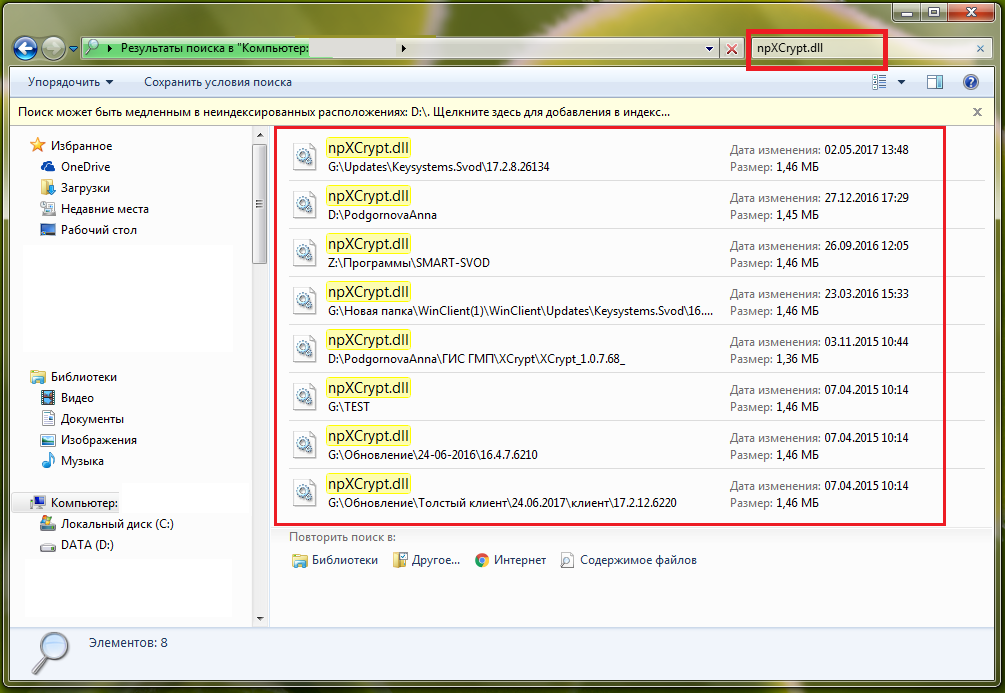 Распаковать скаченный архив XCrypt_1.0.7.70, запустить XCrypt.exe. Сохранить путь по которому сертификат установится.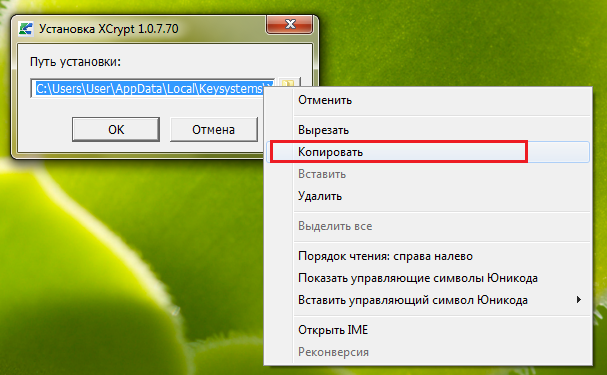 Через Пуск -> Выполнить запустить:  regsvr32.exe "путь установки  npXCrypt"Например: regsvr32.exe "C:\Users\User\AppData\Local\Keysystems\XCrypt\npXCrypt.dll"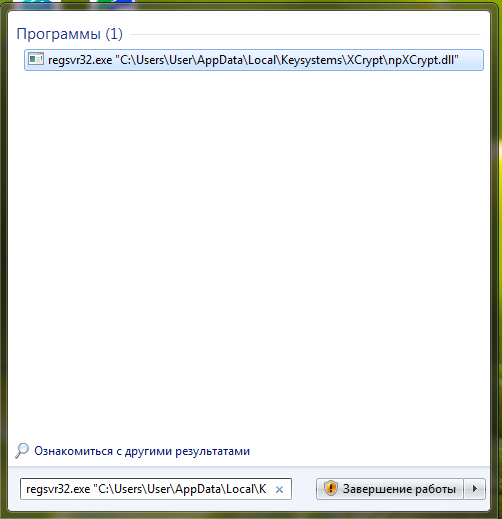 Очистить временные файлы браузера.